Publicado en Madrid el 26/02/2021 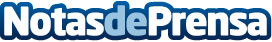 Colegio Santo Angel La Dehesa de Humanes, concienciando sobre el acoso escolarDesde el colegio Santo Ángel La Dehesa de Humanes cuentan algunos de los métodos que siguen para combatir la lacra del acoso escolarDatos de contacto:Germán919116019Nota de prensa publicada en: https://www.notasdeprensa.es/colegio-santo-angel-la-dehesa-de-humanes Categorias: Educación Sociedad Infantil Solidaridad y cooperación http://www.notasdeprensa.es